VIVE BARRANCAS CHIHUAHUACat. Superior plusTemporada navideña25 al 29 de diciembre2021Chepe Express cat. ejecutiva5 días, 4 nochesChihuahua- Creel- Divisadero- El Fuerte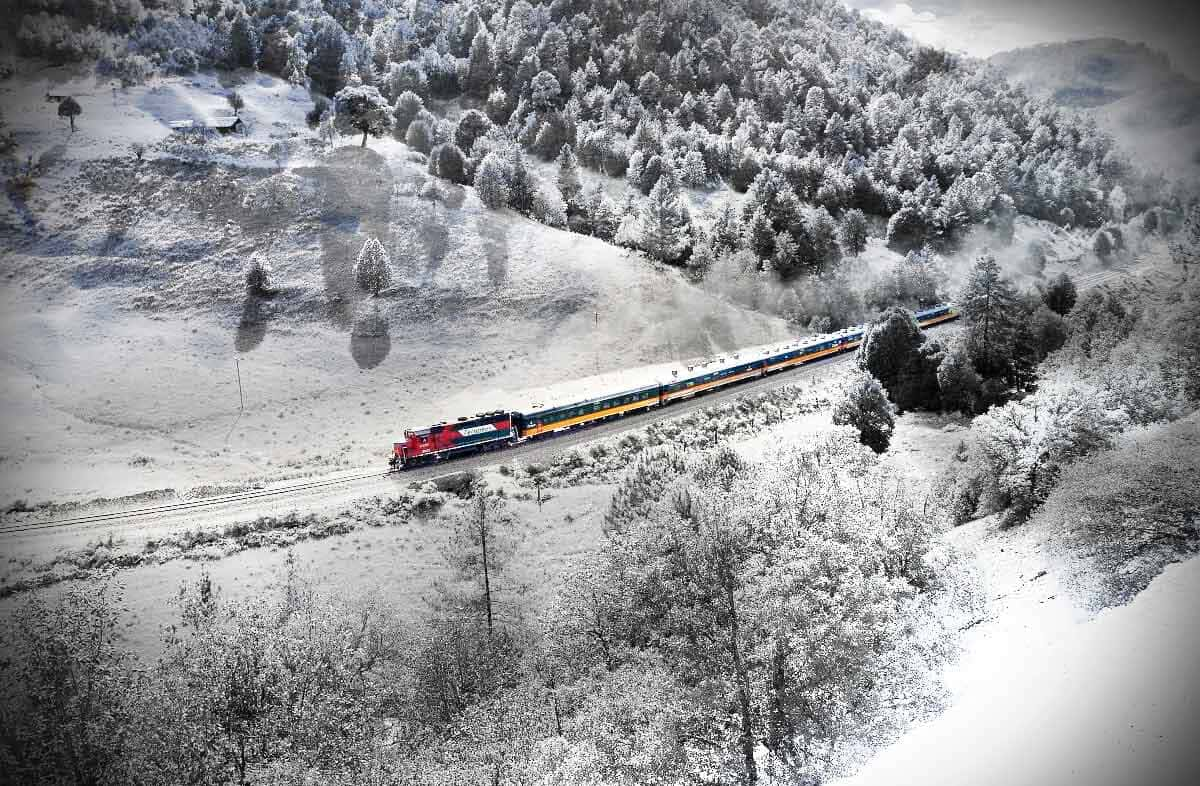 CHIHUAHUA- CREEL – POSADA BARRANCAS- DIVISADERO- EL FUERTEDIA 1 CHIHUAHUA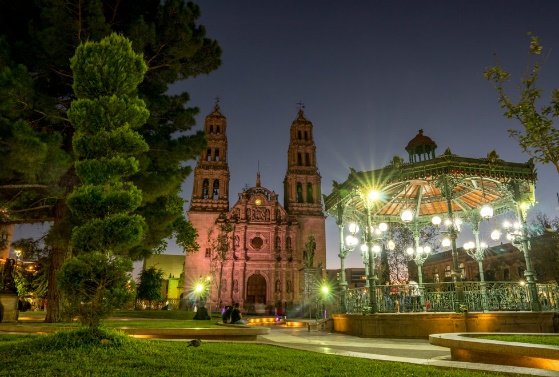 Traslado aeropuerto – hotel, día libre para dar paseo opcional por la ciudad y visitar sus atractivos turísticos como museo Pancho Villa, Quinta Gameros, Calabozo Miguel Hidalgo, centro histórico.  Alojamiento en Hotel Sheraton Soberano.DIA 2 CHIHUAHUA- CREEL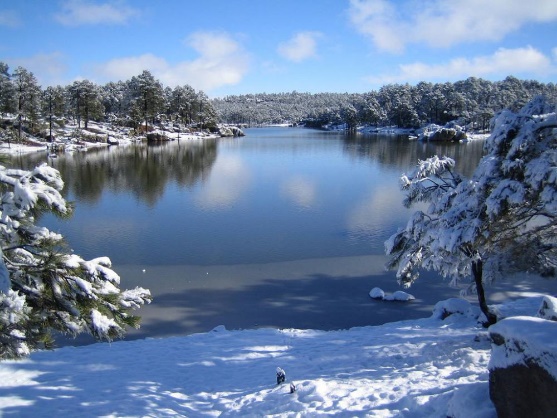 Desayuno incluido y salida transporte terrestre desde Chihuahua a Creel, tour paseo Campos Menonitas incluido y paseo por alrededores de CREEL visitando Lago Arareko, Valle de los hongos y ranas y misión Jesuita, cueva de San Sebastián, Piedra del elefante, regreso a Creel. Check inn, Comida opcional y tarde libre para caminar por el pueblo, visitar su plazuela, museo y tiendas de artesanías. Alojamiento en hotel THE LODGE at CREEL. DIA 3 CREEL- DIVISADERO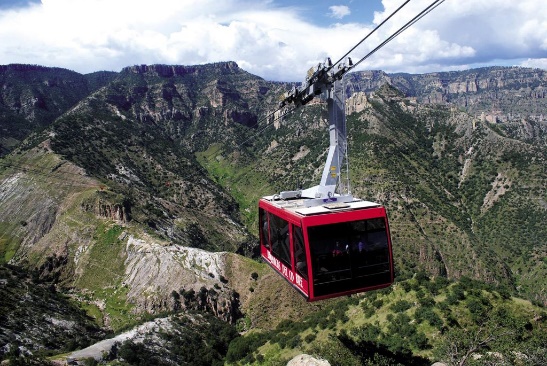 Desayuno incluido, traslado con todo y maletas hacia Divisadero y llegada tour MIRADORES incluido para visitar parque de aventura, y paseo opcional por teleférico y tirolesa, se visitará piedra volada, puente colgante y se podrá degustar de manera opcional las típicas gorditas de Divisadero. Traslado a hotel MIRADOR, check in hotel. Caminata guiada incluida. Cena incluida. Alojamiento Hotel Mirador. DIA 4 DIVISADERO – EL FUERTE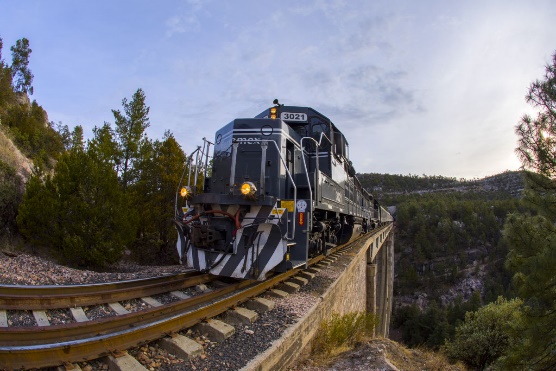 Desayuno incluido, traslado a estación Chepe con todo y maletas para abordar tren CHEPE EXPRESS con destino a El Fuerte y disfrutar las vistas panorámicas de la Sierra Tarahumara, tren con acceso a área de restaurante bar y ventanas panorámicas durante todo este espectacular recorrido, llegada a El Fuerte, traslado a hotel.  Tarde libre para disfrutar de la plazuela, museo y atractivos turísticos del pueblo. Show en la noche con el zorro en hotel. Alojamiento en hotel POSADA DEL HIDALGO. DIA 5 EL FUERTE- lugar de origen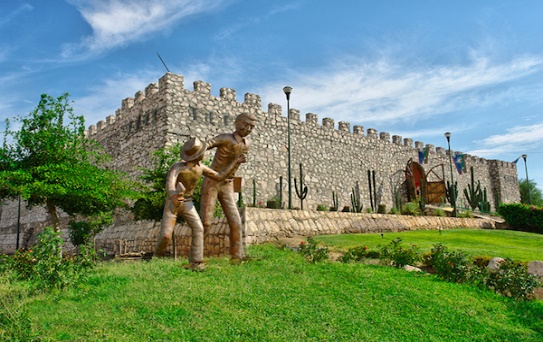 Desayuno incluido, si el tiempo lo permite puede dar algún tour opcional por este pueblo mágico, como visitar sus pueblos indígenas, dar un paseo por el río y visitar los petroglifos, traslado incluido a aeropuerto a la hora convenida. Fin de nuestros servicios.*De 3 a 11 años paga tarifa de MENOR*Mayor de 12 años paga como ADULTO¡RESERVA YA!Nota: Para garantizar reservación se necesita proporcionar anticipo del 25% del total del Paquete Elegido y en temporada alta se liquida con 30 días de anticipación.POLÍTICAS DE CANCELACIÓN PARA TOURS: Los tours se pueden cambiar de fecha en caso de algún imprevisto solo aplica algunas restricciones, verificarlo con su agente.  En el caso de cancelaciones tienen un cargo del 10%. Entre 29 y 14 días se cobrarán 20% de cargo por persona. Entre 13 y 5 días se cobrarán cargos del 50%. Dentro de las 96 horas antes de la salida los cargos serán la totalidad del importe del viaje. Los boletos de tren no son rembolsables en ningún caso.   Tarifa sujeta a cambios. ¡VIVE LAS BARRANCAS DEL COBRE!  VIVE BARRANCASCat. Superior EjecutivaCHIHUAHUA- CREEL – DIVISADERO – LOS MOCHIS5 días, 4 noches¡VIVE LAS MARAVILLAS DE BARRANCASDEL COBRE VIVE BARRANCAS ChihuahuaTarifas por personaVIVE BARRANCAS ChihuahuaTarifas por personaVIVE BARRANCAS ChihuahuaTarifas por personaVIVE BARRANCAS ChihuahuaTarifas por personaVIVE BARRANCAS ChihuahuaTarifas por personaVIVE BARRANCAS ChihuahuaTarifas por personaDOBLETRIPLECUADRUPLESENCILLAMENORSuperior1590014900139002150010900LOS PAQUETES NO INCLUYEN: Tours opcionales, alimentos no especificados, o traslados opcionales. Lo no especificado. Seguro de Hospedaje, Vuelos, ENTRADAS A LUGARES EJIDALES e HISTÓRICOS.NO INCLUYE: Propinas a maleteros, meseros, guías y operadores. Propinas voluntarias a su consideración.SUPERIOR PLUSINCLUYE: 1 noche Hotel SHERATON Soberano Chihuahua1 noche Hotel THE LODGE at Creel1 noche Hotel MIRADOR1 noche hotel POSADA DEL HIDALGO *Tren chepe EXPRESS Divisadero – El Fuerte Cat. EJECUTIVATraslado apto CUU-Hotel CUU*Traslado terrestre van Chihuahua- Creel *Traslado terrestre van Creel- Divisadero*Traslado estación El Fuerte- Hotel*1 desayuno en Chihuahua*1 desayuno en Creel*1 Cena en Posada Barrancas*1 desayuno en Posada Barrancas*1 desayuno El Fuerte*TOUR campos MENONITAS (panorámico) (no incluye entrada al museo del queso) *TOUR CREEL visitando Lago de ARAREKO, Valle de los hongos y ranas, Misión Jesuita, Cueva San Sebastián *Tour Miradores visitando Parque de aventura (no incluye teleférico, tirolesa etc.)*Caminata guiada en Barrancas del Cobre y Cueva Tarahumara*Traslados en Sierra Tarahumara*Traslado El Fuerte- Aeropuerto de Los Mochis